Открытка ко Дню защитника Отечества.По шаблону вырезать детали открытки: звезда – 1 шт. (красная), лавровые ветви – 2 шт. (зеленые или желтые).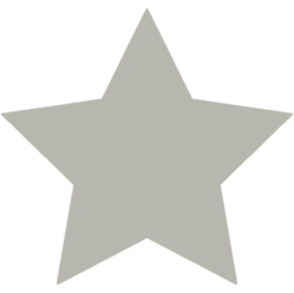 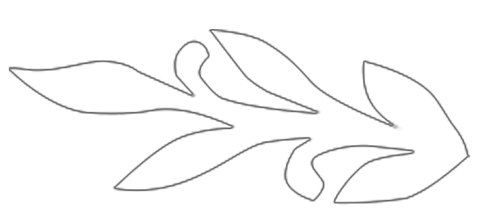 Лист картона (зеленый, желтый, белый), основу открытки, путем сгибания разделить на 3 равные части.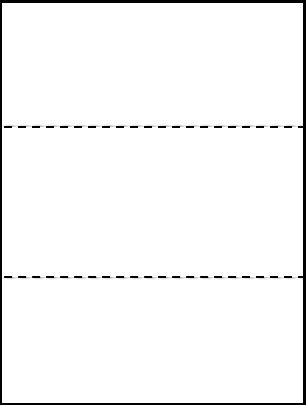 В середине нижней трети листа обвести шаблон звезды. Вырезать канцелярским ножом звезду (выполняет учитель).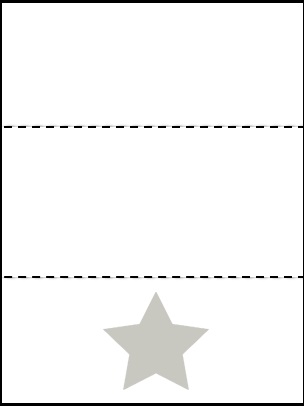 По обе стороны от звезды с цветной стороны приклеить по диагонали ветви лавра.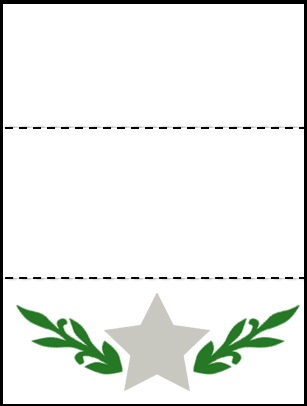 Загнуть верхнюю и нижнюю трети открытки к центральной так, чтобы уже оформленная часть оказалась сверху. Перевести карандашом контур звезды на внутреннюю часть открытки.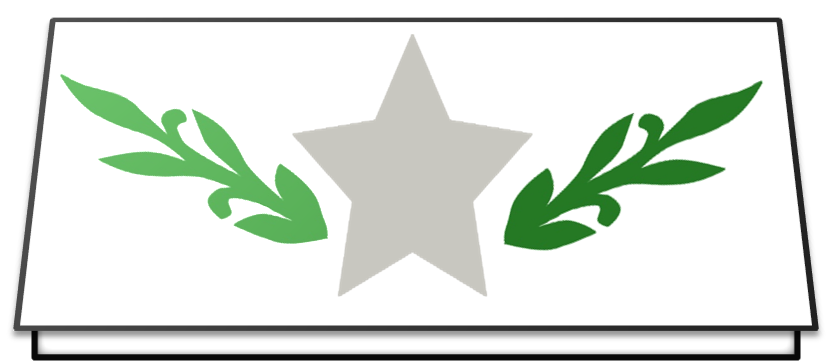 Приклеить звезду на полученный контур.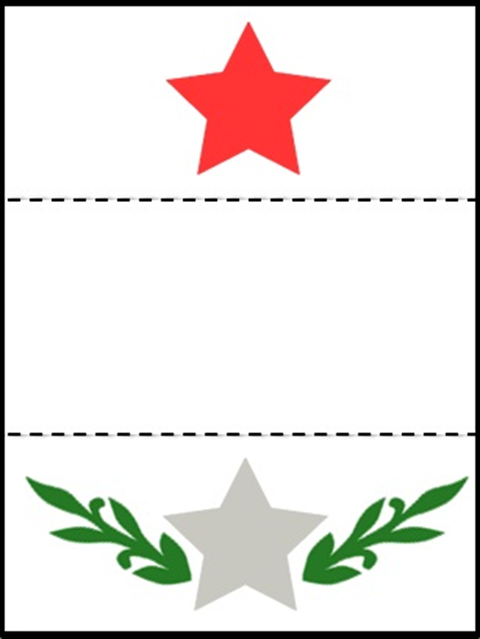 На средней внутренней части открытки написать поздравление с праздником или наклеить уже готовое.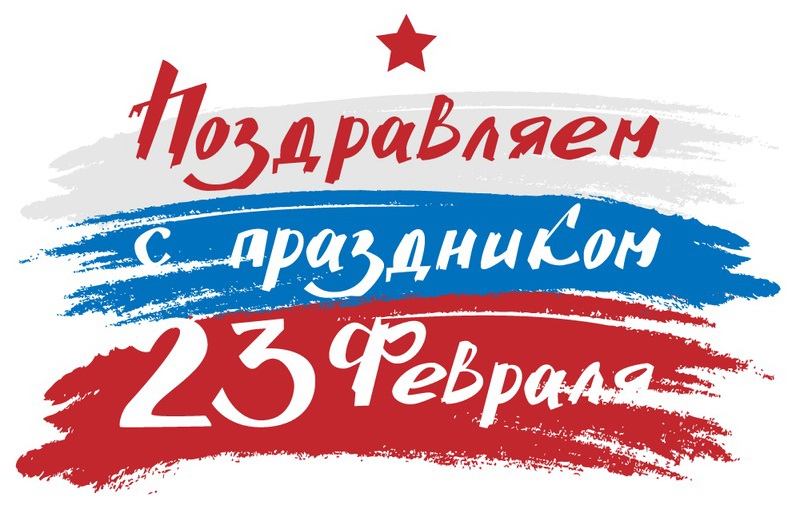 Сложить открытку по сгибам.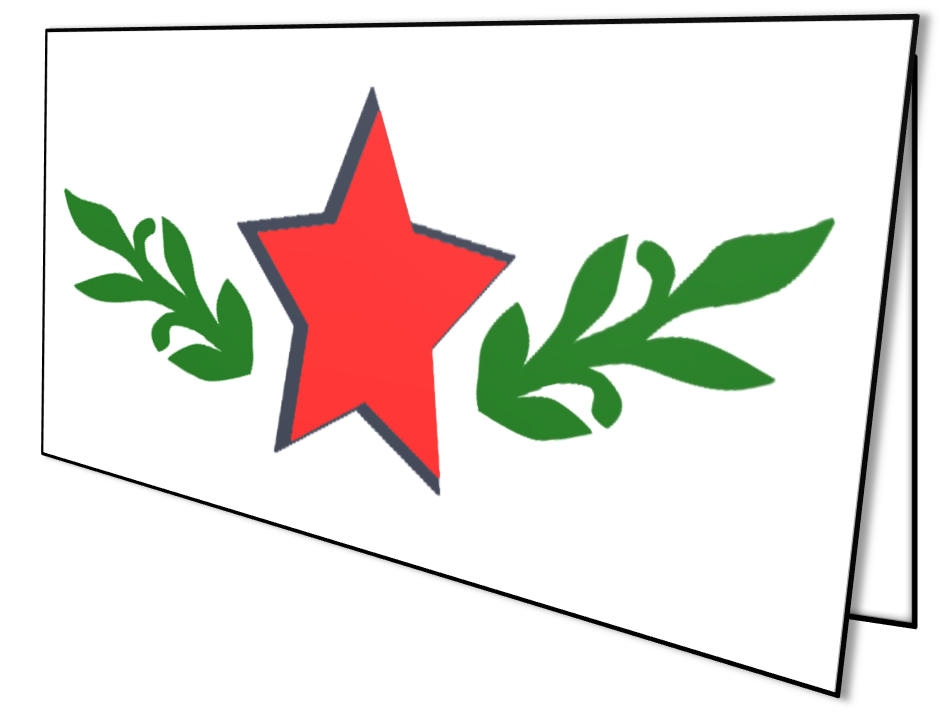 Открытка готова.